Na temelju članka 26. Pravilnika o financiranju programa, projekata i javnih potreba sredstvima proračuna Općine Punat KLASA:080-02/16-01/1, URBROJ:2142-02-02/1-16-2 od 15. siječnja 2016. godine (u daljnjem tekstu: Pravilnik) pročelnica Jedinstvenog upravnog odjela donosi:ODLUKU o odobravanju financijskih sredstava za programe ili projekte od interesa za opće dobro koje provode udruge u 2017. godini.Članak 1.	Na temelju provedenog Javnog natječaja za financiranje programa i projekata od interesa za opće dobro koje provode udruge u 2017. godini, Povjerenstvo  za ocjenjivanje je u postupku ocjenjivanja programa ili projekata dalo prijedlog za odobravanje financijskih sredstava za programe ili projekte od interesa za opće dobro koje provode udruge u 2017. godini.Članak 2.	Uzimajući u obzir sve činjenice te prijedlog Povjerenstva za ocjenjivanje prijavljenih programa ili projekata, odobravaju se financijska sredstva za slijedeće programe ili projekte:Prioritetno područje 1 – PROGRAM JAVNIH POTREBA U KULTURIPrioritetno područje 2 – PROGRAM JAVNIH POTREBA U SPORTUPrioritetno područje 3 – PROGRAM RAZVOJA CIVILNOG DRUŠTVAČlanak 3.	Ova Odluka stupa na snagu danom donošenja.UPUTA O PRAVNOM LIJEKU	Protiv ove Odluke prigovor se može  podnijeti isključivo na natječajni postupak te eventualno bodovanje  nekog kriterija sa 0 bodova Jedinstvenom upravnom odjelu u pisanom obliku, u roku od 8 dana od dana dostave pisane obavijesti o rezultatima natječaja.  Povjerenstvo za prigovore  u roku od osam dana od zaprimanja prigovora odlučit će o istome. Konačnu odluku po prigovoru, uzimajući u obzir mišljenje povjerenstva donosi načelnik Općine Punat.									         PROČELNICA							                          Nataša Kleković, dipl.iur., v.r.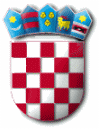 R E P U B L I K A   H R V A T S K APRIMORSKO – GORANSKA ŽUPANIJAOPĆINA PUNATJEDINSTVENI UPRAVNI ODJELKLASA: 007-01/17-01/01URBROJ: 2142-02-03/1-17-22Punat, 20. travnja 2017. godine1. OČUVANJE STEČEVINA I ZAŠTITA DIGNITETA DOMOVINSKOG RATA I DRUGOG SVJETSKOG RATA1. OČUVANJE STEČEVINA I ZAŠTITA DIGNITETA DOMOVINSKOG RATA I DRUGOG SVJETSKOG RATA1. OČUVANJE STEČEVINA I ZAŠTITA DIGNITETA DOMOVINSKOG RATA I DRUGOG SVJETSKOG RATA1. OČUVANJE STEČEVINA I ZAŠTITA DIGNITETA DOMOVINSKOG RATA I DRUGOG SVJETSKOG RATAPLAN:36.000,00 NAZIV UDRUGENAZIV PROGRAMAZATRAŽENA SREDSTVAODOBRENA SREDSTVAUDRUGA HVIDR-A OTOK KRK         Krk, Kvarnerska 15Sufinanciranje djelatnosti udruge proizašle iz Domovinskog rata s ciljem socijalne, pravne, zdravstvene i materijalne zaštite njenih članova stradalnika Domovinskog rata, te promicanje vrijednosti i zaštita digniteta Domovinsko rata5.000,00 5.000,00 UDRUGA VETERANA DOMOVINSKOG RATA OTOK KRK  Krk,Trg bana Jelačića 2Plan i program rada udruge veterana Domovinskog rata otoka Krka za 2017.godinu19,000,0017.000,00 UDRUGA DRAGOVOLJACA I VETERANA DOMOVINSKOG RATA REPUBLIKE HRVATSKE  - OGRANAK OMIŠALJ                     Zagreb, Galovićeva 12Osvjetljenje Križa branitelja7.707,50 1.000,00 UDRUGA ANTIFAŠISTIČKIH BORACA I ANTIFAŠISTA OTOKA KRKA                                                           Krk, Lukobran 5da se ne zaboravi13.612,80 13.000,00 UKUPNO:26.320,30 36.000,00 2. PROGRAM EDUKACIJE OSNAŽIVANJA I POTPORE RANJIVIH SKUPINA2. PROGRAM EDUKACIJE OSNAŽIVANJA I POTPORE RANJIVIH SKUPINAPLAN:46.000,00 NAZIV UDRUGENAZIV PROGRAMAZATRAŽENA SREDSTVAODOBRENA SREDSTVAUDRUGA UMIROVLJENIKA OPĆINE PUNAT          Punat, Novi put 2Program edukacije, osnaživanja i potopre ranjivih skupina25.000,00 25.000,00 AUTO KLUB "KRK"                                  Krk, Stjepana Radića 13Edukacija djece - sigurno i vješto u prometu21.000,00 2.000,00 CENTAR ZA AKTIVNOSTI I TERAPIJU UZ POMOĆ ŽIVOTINJA, MOJ PRIJATELJ - NJIVICE                                                                     Njivice, Stube put Kijca 5Životinje su naši prijatelji7.000,00 4.000,00 KLUB LJEČENIH OVISNIKA, GROMAČE - KRK                                        Krk, Dinka Vitezića 1Nastavak liječenja i psihosocijalna rehabilitacija liječenih ovisnika o alkoholu i drugim sredstvima ovisnosti5.000,00 3.000,00 FAKULTETSKI ODBOR SVIH STUDENATA  MEDICINSKOG FAKULTETA U RIJECI                      Rijeka,  Braće Branchetta 20Zdravlje za najmlađe1.070,00 1.000,00 POKRET ZA ŽIVOT -                                                              OGRANAK KRK                                                                          Krk, Stjepana Radića  1Zalaganje za  kvalitetu ljudskog života od začeća do prirodne smrti sa zaštitom ljudskih prava5.300,00 2.000,00 UDRUGA INVALIDA KVARNERSKIH OTOKA,           Punat, Pod topol 2Program podrške osobama svih vrsta invaliditeta za 2017.5.000,00 5.000,00 UDRUGA OSOBA S MIŠIĆNOM DISTROFIJOM PGŽ                                   Rijeka, Milutina Barača 22bMobilnost za bolju budućnost5.800,00 2.000,00 DRUŠTVO MULTIPLE SKLEROZE PRIMORSKO-GORANSKE  ŽUPANIJE   Rijeka, Kružna 7podrška oboljelima od multiple skleroze PGŽ16.590,00 2.000,00 UKUPNO:91.760,00 46.000,00 3. EKO PROJEKTI, DJELOVANJE U OČUVANJU PRIHODE I OKOLINE3. EKO PROJEKTI, DJELOVANJE U OČUVANJU PRIHODE I OKOLINEPLAN:53.000,00 NAZIV UDRUGENAZIV PROGRAMAZATRAŽENA SREDSTVAODOBRENA SREDSTVAUDRUGA MASLINARA  PUNAT "NAŠKA"                                            Punat, Pod topol 2Program revitalizacije maslinarstva u Puntu33.000,00 13.000,00 UDRUGA PČELARA "KADULJA" OTOK KRK                                                 Punat,  Novi put 2Edukacija članova, građana i potrošača4.000,00 4.000,00 UDRUGA PROIZVOĐAČA MEDA OD KADULJE                                         Omišalj, Mali Kijec 35APITERAPIJE -Pčelinji proizvodi i zdravlje3.000,00 1.000,00 UDRUGA MOJ OTOK                                                                                     Punat, Guvnić 11Moj Punat bez azbesta50.000,00 30.000,00 UDRUGA MOJ OTOK                                                                                     Punat, Guvnić 11Uvođenje električnih bicikala u Puntu5.000,00 5.000,00 UKUPNO:95.000,00 53.000,00 4. ZAŠTITA ŽIVOTINJA NA PODRUČJU  OPĆINE PUNAT4. ZAŠTITA ŽIVOTINJA NA PODRUČJU  OPĆINE PUNATPLAN:5.000,00 NAZIV UDRUGENAZIV PROGRAMAZATRAŽENA SREDSTVAODOBRENA SREDSTVAUDRUGA ZA  ZAŠTITU ŽIVOTINJA FELIX-OTOK KRK                               Njivice, Cvjetni trg 8Program kontrole i smanjenja populacije napuštenih pasa i mačaka do udomljavanja10.000,00 5.000,00 UKUPNO:10.000,00 5.000,00 5. PROGRAM "MLADI I SLOBODNO VRIJEME"5. PROGRAM "MLADI I SLOBODNO VRIJEME"PLAN:20.000,00 NAZIV UDRUGENAZIV PROGRAMAZATRAŽENA SREDSTVAODOBRENA SREDSTVADRUŠTVO MLADIH FENIX                                                                               Punat, Jagorika 41Projekt solidanosti i organizacije slobodnog vremena mladih u 2017. godini44.680,00 20.000,00 UKUPNO:44.680,00 20.000,00 